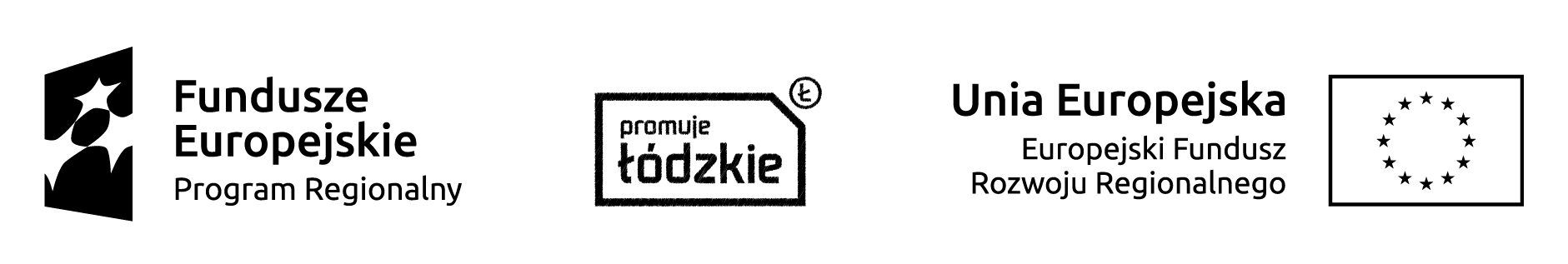 Regulamin naboru i uczestnictwa w kursie komputerowym dla seniorów§ 1. Organizator: Miejska Biblioteka Publiczna w Sieradzu, ul. Polna 36A, 98-200 Sieradz.§ 2. Kurs jest organizowany w  związku z realizacją projektu „Rozbudowa, przebudowa           i doposażenie Miejskiej Biblioteki Publicznej w Sieradzu” współfinansowanego ze środków Europejskiego Funduszu Rozwoju Regionalnego w ramach Regionalnego Programu Operacyjnego Województwa Łódzkiego na lata 2014-2020.§ 3. Celem kursu jest nauka obsługi komputera w kontekście nowoczesnych technologii informatycznych w bibliotece.§ 4. Kurs adresowany jest do seniorów, mieszkańców Sieradza, którzy ukończyli 60 rok życia, tych którzy nigdy nie obsługiwali komputera oraz tych, którzy chcą przypomnieć sobie zdobytą wcześniej wiedzę lub chcą rozwinąć swe umiejętności.§ 5. 1. Zajęcia będą zorganizowane dla dwóch grup po 10 osób, w terminie IV-VI 2018 roku.       2. Zajęcia komputerowe zostaną przeprowadzone według następujących założeń:• W pierwszym etapie uczestnicy rozpoczną swą przygodę z komputerem i zyskają  wiedzę  z zakresu podstawowych umiejętności, takich jak: obsługiwanie komputera i zarządzanie swoim miejscem w komputerze, korzystanie z wyszukiwarki i przeglądarki internetowej oraz poczty internetowej, pisanie i redagowanie pism w programie Word.• W drugiej części kursu zwiększą swoje kompetencje o obsługę pamięci przenośnych (pendrive, mp3, aparat cyfrowy, telefony komórkowe), zaawansowane redagowanie i formatowanie tekstu i grafiki, zakupy przez Internet, wykonywanie płatności elektronicznych, pracę z fotografią cyfrową, funkcjonowanie mediów społecznościowych, forów internetowych oraz korzystanie z usług publicznych przez Internet.          3. Udział w kursie jest bezpłatny.      4. Kurs obejmuje łącznie 20 godzin lekcyjnych, realizowanych podczas 10 spotkań.        5. Zajęcia będą odbywać się w Miejskiej Bibliotece Publicznej w Sieradzu, raz lub dwa razy               w tygodniu po 2 godziny lekcyjne (90 minut).       6. Organizatorzy zapewniają sprzęt komputerowy na czas zajęć, ale można, jeśli ktoś chce, przyjść ze swoim laptopem na zajęcia.        7. Na zakończenie kursu każdy uczestnik otrzyma materiały, które będą zawierać kompendium wiedzy przekazanej podczas zajęć na kursie§ 6. 1. Zgłoszenia uczestnictwa należy składać według wzoru zgłoszenia, który stanowi załącznik do regulaminu opublikowanego na stronie internetowej Biblioteki Miejskiej www.mbpsieradz.pl oraz dostępnego w siedzibach Biblioteki Głównej i filii bibliotecznych.        2. Wypełnione zgłoszenie należy dostarczyć do 23 marca 2018 roku do Wypożyczalni                 w Bibliotece Głównej bądź w filiach bibliotecznych         3. W przypadku, gdy liczba zgłoszeń przekroczy limit 20 osób, do uczestnictwa w kursie zostaną zakwalifikowane osoby według kolejności złożonych zgłoszeń. Osoby niezakwalifikowane                do uczestnictwa w kursie trafią na listę rezerwową.       4. Osoby zakwalifikowane do uczestnictwa w kursie zostaną o tym zawiadomione przez Organizatora poprzez przesłanie wiadomości na adres e-mail wskazany w zgłoszeniu uczestnictwa      do dnia 30 marca 2017r.§ 7. 1. Podpisanie zgłoszenia uczestnictwa jest zobowiązaniem do czynnego i pełnego udziału             w kursie. Ponadto do obowiązków uczestnika należeć będzie: - systematyczne uczestniczenie w zajęciach; - wypełnienie testu i ankiety monitorującej rezultaty kursu; - wypełnienie innych dokumentów związanych z realizacją projektu.         2. W szczególnych sytuacjach uniemożliwiających uczestnictwo w zajęciach należy o tym fakcie niezwłocznie powiadomić Organizatora.         3. Uczestnicy kursu mają prawo do rezygnacji z uczestnictwa, po złożeniu pisemnego oświadczenia o rezygnacji.         4. W przypadku rezygnacji z uczestnictwa w kursie w zajęciach będą uczestniczyć osoby z listy rezerwowej, według kolejności złożonych głoszeń. O takiej możliwości osoby z listy rezerwowej zostaną zawiadomione przez Organizatora poprzez przesłanie wiadomości na adres e-mail wskazany w zgłoszeniu uczestnictwa.§ 8. 1. W przypadku braku planowanej liczby uczestników dopuszcza się przeprowadzenie dodatkowego naboru uczestników warsztatów.          2. W sprawach nieuregulowanych lub nieobjętych niniejszym regulaminem, ostateczne decyzje dotyczące uczestników podejmuje Organizator.